UNITED STATES DISABLED GOLF ASSOCIATION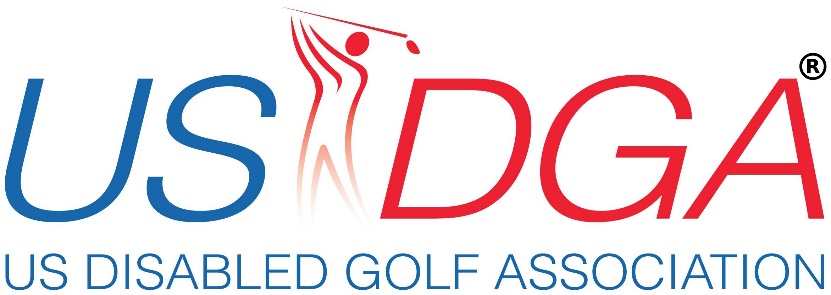 UNITED STATES DISABLED OPEN GOLF CHAMPIONSHIP_______________________________________________________________Request for Proposal/ Bid PackageBid Year:  2022United States Disabled OpenJason Faircloth598 Dixie RoadClinton NC 28328Jason@usdga.netUnited States Disabled Golf Association MissionTo provide people with physical, sensory, and intellectual disabilities an opportunity to showcase his or her ability in a golf championship at the highest level in the USA.About the United States Disabled OpenThe Golf Association was founded by Jason Faircloth, a golfer with Cerebral Palsy who played in the Disabled British Open in 2011 and 2012. The Organization hosted its inaugural Championship in Orlando Florida in 2018 with 48 golfers from 8 countries in 2018 and at Independence Golf Club in Richmond Virginia with 74 golfers from 8 countries in 2019.The Inclusive event is open to players with physical and intellectual impairments. The event will be flighted into a couple of divisions and awards will be giving in each. Golfers with Various impairments such as amputations, blindness, Cerebral Palsy, MS and more will compete.About this RFPThe USDGA is please to invite your Organization to bid on its most prestigious annual tournament the United States Disabled Open Golf ChampionshipsThe USDGA would like to establish a relationship with an outstanding city and organizing committee. We will review bids for the years 2022 and 2023 only. However we will consider returning to your destination in future years.The enclose Package outlines the requirements of the host city. Your bid will be reviewed by the advisers and founder who will make the recommendations to the board of directors for final decision.Thank you for your interest in hosting the Golf Championship, Please contact Jason Faircloth 910 214 5983 or info@usdga.net with any questions you may have. 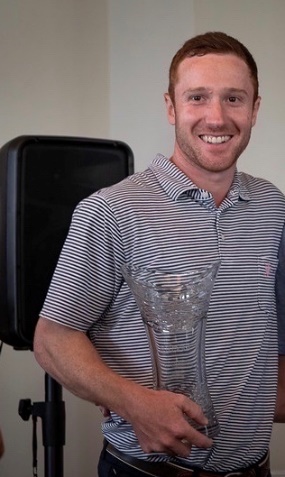 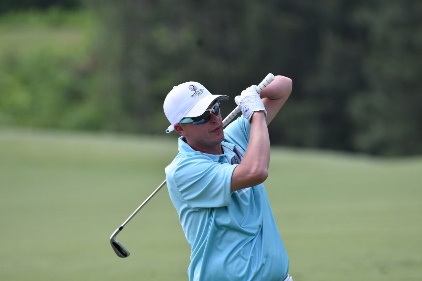 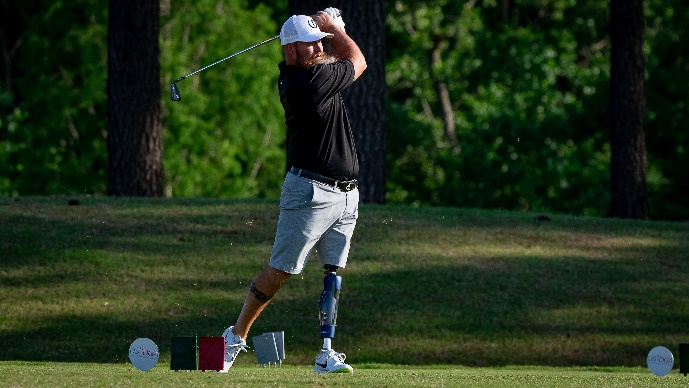 What others are sayingThe 2019 Open was an overwhelming success for the entire Richmond Region. It was exciting to see so many community partners support the efforts of Jason and his Team at the USDGA to bring the Nation top adaptive golfers to Independence Golf Club.  We highly encourage other destinations from around the country to consider partnering with the USDGA to bring a tournament to your area. We promise that your entire community- from the media to volunteers to businesses to golfers-will find value in supporting one of the most exciting events to visit the Richmond Region in Many years -J.C. Poma, Sports Development Manager at Richmond Region Tourism“Working together with Jason and helping him bring his dream to fruition and brought over 70 golfers from around the world with different disabilities together on one course. The community support he was able to garner far surpasses a lot of people’s expectations and I know he will be able to carry this success into future tournaments.”Danish Saadat, Sports Services Manager @Richmond Region Tourism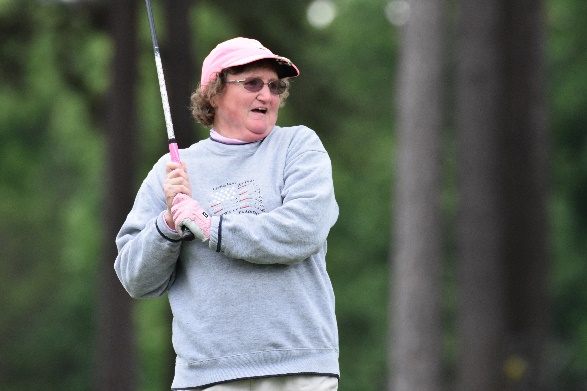 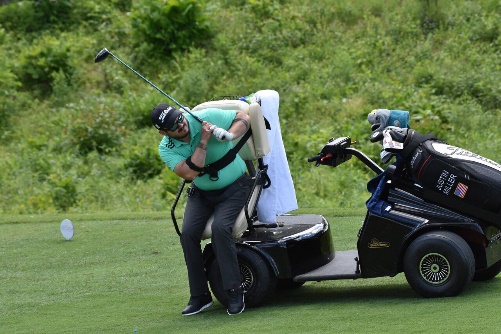 Dates            May 2022 and May 2023  ( Last of April, May is a Priority )Event Fee and other Support            $5000 host fee annually: any combination of other cash/VIK (budget relieving)          Commitment to solicit other local sponsors to the tune of $20,000 annually is crucial for success           Expenses paid site visit for Founder to review course and amenities            Support of Player Opening Ceremony on night before eventBid Deadline                The Announcement will be during the 2021 Open in MayParticipants               60-100 Golfers +1 support/caddieLength of Event:   4 days       Competition 3 competition days (54 holes) with 1 and 10 tee start plus Practice Rounds        Tear Down Post eventPlease note that many players will come to your destination early to play the course; Please provide discounted green fees to practice roundsCourse/Venue Requirements:The Americans with Disabilities Act, which went into effect January 26, 1992, requires that public establishments offer equal access and services to people who are physically and mentally disabled. The facility must agree that it will be in compliance with all applicable city, state or federal regulations concerning access and seating for people with disabilities.Championship (Famous) Caliber Course with discounted Green Fees. The course should be in the top tier in your area. (City Courses will not be an option) For Golfers with disabilities, the course should be relatively flat  or gently rolling hills.Bunkers are to be made for accessible carts to drive into and out freely. Greens should be where accessible carts can drive on them. Roughly 10 players with accessible carts will be afforded this option60 or more Golf Carts will be needed for golfers and volunteers.  Space for Opening, Closing Ceremony, Medical evaluation Space for players meals after each competition rounds (include in price)Host Hotel should be close to the course International Airport should be closeLOC Responsibilities            Provide Director of Golf            On- Site Rules Director (State Association            Scoring DirectorSponsorship and in-kind item solicitation              Water/Gatorade                Volunteer meals               Players meals               On course signageCoordinated Discount green feesVolunteer recruitment and volunteer coordination (60 to 100 Volunteers a day)    1 Scoring volunteer per group    2 spotters on holes        Caddies to help some players     Other volunteers where neededSolicit a headquarter hotel      Hotel PromotionExclusive right as Tournament Host HotelHost Facility information will be promoted in email, website and facebook that will be seen by more than 3000 peopleTournament Information will include features and amenities of the hotel to promote attendanceRFP Considerations3 upfront complimentary 5 night rooms for usdga staff (Neg)Low Rates for Players and Guests is a must Free Breakfast for all guest if serve$10 rebate per room per night book, Paid to the USDGAComplimentary laundry for USDGA Staff, Up to 5Complimentary high speed internet for USDGA Staff, Up to 5  1 per 25 room nights  ( may be use by anyone giving permission before the tournament starts and shortly after)Welcoming and Sponsor signs place on property  RFP Requirements Room Block setup for individual reservation No cancellation or attrition clausesCutoff date no earlier than 2 weeks prior  to the start of the room block and allowance for USDGA Participants to receive group rates if still available Coordinate Opening and awards ceremonyCoordinate Ceremonial First Tee shot     Local Officials     Sponsor Recognition    Media interviews    National AnthemEntertainmentSound System on 1 and 10th tee for player introMarketing, public relation and social media supportSpecial event LogoInterview Coordination             Due Date, Venue and Site Inspection should be done before May 2021. Official announcement to the players will be during the 2021 US Disabled Open.FMI Please contact Jason Faircloth at 910 214 5983 or email at jason@usdga.net 